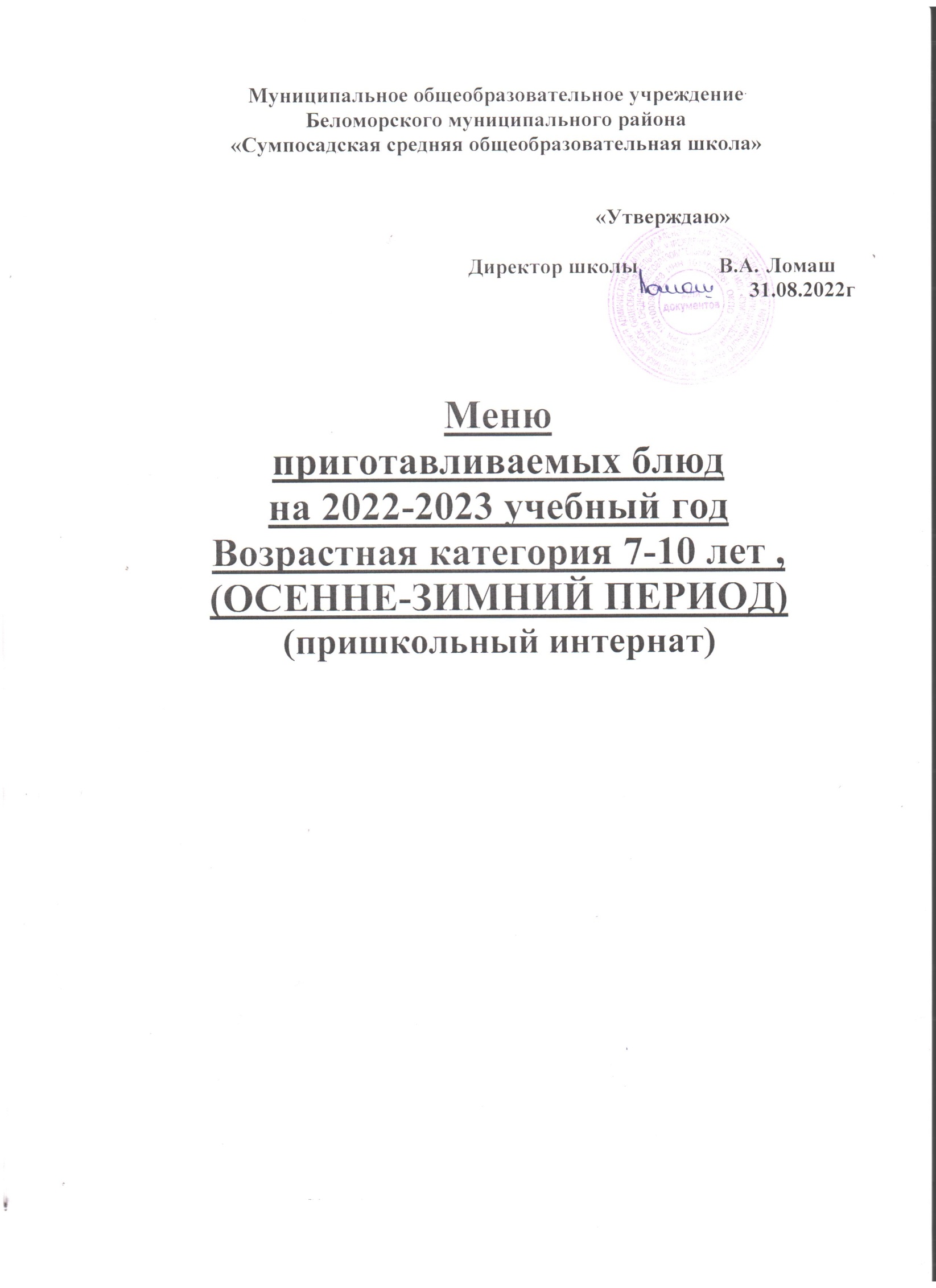 Неделя: первая                              День: понедельникВозраст: 7-11 лет                         Сезонность: осеннее -зимнийНеделя:перваяДень: вторникВозраст: 7-11 лет                          Сезонность: осеннее-зимнийНеделя: перваяДень: средаВозраст: 7-11 лет                       Сезонность: осеннее- зимнийНеделя: перваяДень: четвергВозраст: 7-11 лет                    Сезонность: осеннее- зимнийНеделя: перваяДень: пятницаВозраст: 7-11 лет                       Сезонность: осеннее- зимнийНеделя: втораяДень: понедельникВозраст: 7-11 лет                            Сезонность: осеннее- зимнийНеделя: втораяДень: вторникВозраст: 7-11 лет                                     Сезонность: осеннее- зимнийНеделя: втораяДень: средаВозраст: 7-11 лет                      Сезонность: осеннее- зимнийНеделя: втораяДень: четвергВозраст: 7-11 лет                             Сезонность: осеннее- зимнийНеделя: втораяДень: пянницаВозраст: 7-11 лет                                     Сезонность: осеннее- зимний№ п/пПрием пищи, Наименование         блюда                Завтрак                № технологической картыМасса порцииПищевые вещества (г)Пищевые вещества (г)Пищевые вещества (г)Пищевые вещества (г)Пищевые вещества (г)Энергетическаяценность (ккал)№ п/пПрием пищи, Наименование         блюда                Завтрак                7-10 летбруттонеттоБЖУЭнергетическаяценность (ккал)1Каша овсяная из геркулеса жидкая109200/56,38,925,5207,4крупа геркулес3030молоко100100сахар55масло сливоч.552Бутерброд с маслом и сыром3778/12/1005,19,923,7213,8масло сливоч.8,38,0сыр12,512Хлеб пшенич.1001003Кофейный напиток на молоке2862002,73,719,7118,7кофейный напиток22сахар1515молоко1001004фрукт яблоко1601841600,64015,770,4Итого:14,7421,984,6610,3Обед:1Суп крестьянский с крупой2001,86,112,34112,5картофель27,520капуста свежая30,1524морковь108лук репчатый108крупа88масло растит.2,52,5мясо куры4435сметана882Пудинг из говядины1948018,415,91,9224,55мясо11786,0яйцо1/410молоко1515масло слив.3,23,23Капуста тушеная2351804,75,824,2156,9капуста свеж.236,3189морковь97лук12,710мука пшенич.22масло сливоч.88томат паста14144Салат из свежих огурцов16800,58,02,482,9огурцы свеж.91,272,8масло растит.775Компот из сухофруктов2832000,5027,89113,8сухофрукты3030сахар 15156Хлеб ржано- пшенич.4040402,40,41682,4ИТОГО:Полдник1Бутерброд с повидлом382903,50,445,4136,2батон4545повидло15152Сок2002002001,001876Итого:4,50,463,4212,2Ужин1Колбаса вареная363758075102003502Картофельное пюре2411803,87,328,0192,6картофель203,5151,5молоко2929масло слив.8,28,23Чай сладкий3002000,12012,048,64чай0,20,2сахар15154 Хлеб ржано-пшен.4040402,40,41682,4Итого:16,3227,756673,645Вечерний кефир2721501501504,24,786,1384,4Итого за день68,0690,9294,862353,59№ п/пПрием пищи, Наименование блюдаЗавтрак№ технологической картыМасса порцииПищевые вещества (г)Пищевые вещества (г)Пищевые вещества (г)Пищевые вещества (г)Пищевые вещества (г)Энергетическаяценность (ккал)№ п/пПрием пищи, Наименование блюдаЗавтрак7лет и старшеБруттоНеттоБЖУЭнергетическаяценность (ккал)1Каша пшенная молочная жидкая112200/56,07,234,3227,16пшено3836,6молоко100100сахар55масло сливочное552Бутерброд с маслом и сыром3778/12/1005,19,923,7213,8масло сливоч.8,38,0сыр12,512Хлеб пшенич.1001003Какао с молоком2692003,73,925,95153,93какао55молоко150150сахар15154Фрукты банан1603001602,0033,6152Итого:16,821117,5746,82Обед1Борщ со сметаной372001,55,38,6588,89свекла4032капуста2016морковь108лук5,34масло сливоч.22сахар22Мясо куры4023сметана882Запеканка капустная с говядиной в сметанном соусе182240/3024,127,312,94393,71мясо говядина30152112крупа манная1010яйцо1/410капуста207162молоко3030сливоч. масло44Соуссметана66мука333Компот из сухофруктов2832000,5027,89113,8сухофрукты3030сахар 15154Салат картофельный с зеленым горошком31802,49,118,6125,6картофель5844лук8,86,5горошек зеленый2416масло растит.88яйцо1/3145Хлеб ржано-пшенич.80804,80,83,2164,8Итого:33,3642,590,08886,8ПолдникБутерброд с повидлом382903,50,445,4136,2батон4545повидло1515Сок2002002001,001876Итого4,50,463,4212,2Ужин1Котлета мясная18980/580/580/512,213,36,56182мясо говядины9268яйцо1/313масло сливоч.5,65,6молоко1818хлеб пшенич.15152Макароны отварные2271505,55,235,25211макароны6060масло сливоч.993Чай с сахаром3002002000,12012,0448,64чай0,20,2сахар15154Вафли20200,60,859,3130,85Вечерний кефир2721501501504,24,786,1384,4Итого за день77,2887,98390,262502,65№ п/пПрием пищи, Наименование блюдаЗавтрак№ технологической картыМасса порцииПищевые вещества (г)Пищевые вещества (г)Пищевые вещества (г)Пищевые вещества (г)Пищевые вещества (г)Энергетическаяценность (ккал)№ п/пПрием пищи, Наименование блюдаЗавтрак7лет и старшеБруттонеттоБЖУ1Каша манная молочная107200/56,28,031,09222,02манка3130молоко100100сахар55масло сливоч.552Бутерброд с маслом380100/154,212,324,04249,2хлеб пшенич.100100масло сливоч.15153Кофейный напиток на молоке2862002,73,719,7118,7кофейный напиток22сахар1515молоко1001004Апельсин1602301601,4013,4457,6Итого14,523,489,17647,52Обед1Винегрет1801,086,6103,3картофель2317,6свекла1612       морковь108огурцы солен2624лук1612Масло растит.662Свекольник432001,545,078,083,3свекла6452картофель4634,5морковь108лук119томат паста2,62,6сахар1,01,0масло сливоч.22мясо куры4030сметана883Печень по -Строгановски19280/2016,921,03,42269,2печень говяжья9978сливоч. масло77соус сметанный2020сметана2020масло слив.1,01,0мука1,01,04Картофельное пюре2411803,87,328192,54картофель204151молоко3030масло сливоч.885Компот из сухофруктов2832000,5027,89113,8сухофрукты3030сахар 15156Хлеб ржано-пшенич.80804,80,83,2164,8Итого:29,843,2999,64901,34ПолдникВафли20200,60,859,3130,8Сок2002002001,001876Итого:1,60,877,3206,8Ужин1Голубцы ленивые178200/3013,113,39,86212,42говядина7870рис7,07,0лук108капуста110100масло сливоч.44соус сметан.3030мука11сметана2020масло сливоч.11вода22222Чай с сахаром3002002000,12012,0448,64чай0,20,2сахар1515Итого:17,2213,846,86383,56Вечерний кефир2721501501504,24,786,1384,4Итого за день68,32863192223,61№ п/пПрием пищи, Наименование блюдаЗавтрак:№ технологической картыМасса порцииПищевые вещества (г)Пищевые вещества (г)Пищевые вещества (г)Пищевые вещества (г)Пищевые вещества (г)Энергетическаяценность (ккал)№ п/пПрием пищи, Наименование блюдаЗавтрак:БруттоНеттоБЖУ1Каша гречневая молочная104200/57,98,235,13246,17крупа греча4038молоко130130масло сливоч.55сахар55вода27272Бутерброд с маслом380100/154,212,324,04249,2хлеб пшенич.100100масло сливоч.15153Чай с молоком2982002,792,513,2787,25чай0,20,2сахар1515молоко80804Фрукт яблоко1601841600,64015,770,4Итого:14,8220,985610,66Обед1Суп картофельный с мясными фрикадельками482007,75,814,3139,9картофель91,380морковь108          лук86,8масло сливоч.22          яйцо1/123,3,говядина фарш39302Котлета рыбная Любительская1628010,63,15,4592,98Хлеб пшенич.14,814,8рыба101,764молоко11,411яйцо1/34,5сливоч. масло113Картофель отварной в молоке2401803,17,032,6218,4картофель 220165молоко4545масло растит.4,24,2мука пшения.9,09,04Компот из смеси фруктов2832000,4-2288курага1515изюм1515сахар15155Салат из соленых огурцов с  луком30800,6842,6449,2огурцы соленые8064лук репчатый14,412масло растит.336Хлеб ржано-пшенич.80804,80,83,2164,8     Итого:27,2820,7109753,78       Полдник7Шанежка наливная с яйцом339806,82,658,4199,4мука4949сахар33яйцо1/410масло растит.11дрожжи1,61,6сметана 558Молоко кипяченое 2002005,56,39,38117,3Итого:12,38,967,78Ужин1Запеканка из творога со сгущенным молоком141180/3032,813,632,74385творог171170крупа манная11,711яйцо1/66,6сахар1111масло сливочное5,45,4сгущенное молоко303011Салат из моркови и яблок11800,78,17,18111,68морковь6760яблоки43,440растительное масло101012Сок2002002001,00187613Хлеб пшеничный505040,52,5122,5Итого:37,522,282,92695,1814Вечерний кефир2721501501504,24,786,1384,4Итого за день:96,177,0350,832460,71№ п/пПрием пищи, Наименование блюдаЗавтрак:№ технологической картыМасса порцииПищевые вещества (г)Пищевые вещества (г)Пищевые вещества (г)Пищевые вещества (г)Пищевые вещества (г)Пищевые вещества (г)Энергетическаяценность (ккал)№ п/пПрием пищи, Наименование блюдаЗавтрак:бруттонеттонеттоБЖУ1Суп молочный с макарон. изделиями532005,56,1219,73156вермишель161616молоко140140140сахар222сливочное масло2222Бутерброд с маслом и сыром3778/12/1005,19,923,7213,8масло сливоч.8,38,08,0сыр12,51212Хлеб пшенич.1001001003Какао с молоком2692003,73,925,95153,93какао555молоко150150150сахар1515154Фрукты банан1603001601602,0033,6152Итого16,319,92102,94675,63Обед1Борщ со сметаной352001,55,38,6588,9свекла403232капуста свежая201616морковь1088лук5,444масло сливочное222кура402323сметана8882Котлета мясная18980/512,213,36,56182говядина926868Хлеб пшеничный151515молоко181818          яйцо1/31313масло сливочное5,65,65,63Макаронные изделия отварные2971505,55,235,33211,09рожки505050масло сливочное6664Сок2002002002001,0018765Сельдь с гарниром34804,010,19,3145,1сельдь351717картофель775858масло растительное7776Хлеб ржано-пшенич.8080804,80,83,2164,8Итого:26,634,393,84775,49Полдник1Бутерброд с повидлом382903,50,445,4136,2батон454545повидло15152Кисель из концентрата2742001,31,3029,02116,19концентрат киселя2424сахар1010Итого:4,84,80,459,42252,32Ужин:1Тефтели рыбные с соусом17480/3510,2910,296,310,53139,23Рыба филе7270Хлеб пшеничный1111лук1311масло растительное5,35,3мука66яйцо1/104Соус:3535мука33томат-паста552Капуста тушеная2351804,74,75,824,2156,9капуста свежая263210морковь108лук14,212томат-пюре1616мука2,52,5масло сливочное993Чай с сахаром3002002000,120,12012,0448,64чай0,20,2сахар15154Хлеб ржано-пшенич.80804,84,80,83,2164,8Итого:17,5117,5112,562,73427,775Вечерний кефир2721501501504,24,24,786,1384,4Итого за день:69,4169,4171,82325,062214,9№ п/пПрием пищи, Наименование блюдаЗавтрак:№ технологической картыМасса порцииПищевые вещества (г)Пищевые вещества (г)Пищевые вещества (г)Пищевые вещества (г)Пищевые вещества (г)Энергетическаяценность (ккал)№ п/пПрием пищи, Наименование блюдаЗавтрак:бруттонеттоБЖУ1Каша Дружба102200/56,58,335241,11Крупа рисовая1515Крупа пшенная1010сахар55молоко100100масло сливочное552Бутерброд с маслом и сыром3778/12/1005,19,923,7213,8масло сливоч.8,38,0сыр12,512Хлеб пшенич.1001003Кофейный напиток на молоке2862002,73,719,7118,7кофейный напиток22сахар1515молоко1001004Салат витаминный2800,989,2113,5капуста4032морковь26,621,3яблоки свежие1716сахар22масло растительное66Итого:16,231,392,41730,8Обед1Суп картофельный с рыбными  фрикадельками492006,42,715,85120,8картофель106,680морковь108лук108масло растительное 22яйцо1/221,5рыба свежая3830бульон1401402Жаркое по домашнему18122023,511,723,1349,2говядина158111картофель158114лук17,515томат-паста77масло сливочное773Компот из свежих фруктов2782000,40,226,81110,96апельсин5940яблоко4230сахар1515вода1201204Салат из капусты с морковью4800,64,04,2556капуста8568морковь108масло растительное88сахар225Хлеб ржаной40402,40,41682,4Итого:33,319,086,01719,36Полдник1Печенье20200,61,559130,82Сок2002002001,0018763Фрукты банан1603001602,0033,6152Итого3,61,5110,6358,8Ужин1Зразы рыбные рубленные160809,43,27,6103рыба78,548хлеб пшеничный1111молоко1313морковь118яйцо1/52,6лук185сливочное масло112Овощи в молочном соусе871804,39,114,5154,8морковь58,547картофель3627капуста4536зеленый горошек2918сливочное масло66Соус молочный7070молоко7070мука5,55,5масло сливочное553Хлеб ржаной40402,40,41682,44Чай с сахаром3002002000,12012,0448,64чай0,20,2сахар1515Итого16,2212,750,1388,845Вечерний кефир2721501501504,24,786,1384,4Итого за день :73,5269,2345,252282,49№ п/пПрием пищи, Наименование блюдаЗавтрак:№ технологической картыМасса порцииПищевые вещества (г)Пищевые вещества (г)Пищевые вещества (г)Пищевые вещества (г)Пищевые вещества (г)Энергетическаяценность (ккал)№ п/пПрием пищи, Наименование блюдаЗавтрак:бруттонеттоБЖУ1Каша ячневая молочная115200/57,26,639,54246,87крупа ячневая4040молоко100100сахар55масло сливочное55вода65652Бутерброд с маслом380100/154,212,324,04249,2хлеб пшенич.100100масло сливоч.15153Чай с молоком2982002,792,513,2787,25чай0,20,2сахар1515молоко80804Салат из моркови9800,988,3109,3морковь8875сахар22масло растительное88Итого:14,227,381,81650,22Обед1Салат из свеклы с чесноком28800,96,15,690свекла9380чеснок0,40,36масло растительное662Щи из свежей капусты632001,65,08,5686,7картофель3220капуста5542морковь108лук108сливочное масло44кура4235сметана883Рыба припущенная на молоке16580/3015,69,63,66171,78рыба13498лук2520масло растительное88молоко30304Рис припущенный2251504,46,545,3258рис51,650масло растительное6,66,65Кисель из концентрата2742001,3029,02116,19концентрат киселя2424сахар10106Хлеб ржано-пшенич.80804,80,83,2164,8Итого:28,628124,14887,41Полдник:1Молоко кипяченое2882002072005,66,39,38117,3Вафли25250,615,9130,8Яблоко1601801600,6015,770,4Итого:6,87,384,08317,38Ужин1Пудинг из творога с рисом и сладким соусом152200/3021,9633,2289,4творог150150рис3028масло сливочное66яйцо140сахар1414сметана6,46,4соус сладкий 30302Салат из моркови и яблок11600,56,14,9476,87яблоко25,818морковь45,636,6масло растительное663Сок2002002001,0018764Хлеб пшеничный505040,52,5122,5 Итого:27,412,1681,14564,77Вечерний кефир2721501501504,24,786,1384,4Итого за день:80,679,9361,62434,95№ п/пПрием пищи, Наименование блюдаЗавтрак:№ технологической картыМасса порцииПищевые вещества (г)Пищевые вещества (г)Пищевые вещества (г)Пищевые вещества (г)Пищевые вещества (г)Энергетическаяценность (ккал)№ п/пПрием пищи, Наименование блюдаЗавтрак:бруттонеттоБЖУ1Каша пшеничная молочная жидкая108200/57,4835,28243,92пшено4040молоко100100сахар55масло сливочное552Бутерброд с маслом380100/154,212,324,04249,2хлеб пшенич.100100масло сливоч.15153Какао с молоком2692003,73,925,95153,93какао55молоко150150сахар15154Фрукты банан1603001602,0033,6152Итого:16,522,1115,53756,69Обед1Рассольник Ленинградский682004920,9119,68картофель8060перловка44морковь108лук43огурцы соленые13,412масло растительное22консервы говядина2020сметана662Котлета рыбная Любительская1628010,63,15,4592,98рыба треска101,764хлеб пшеничный14,814,8молоко1111яйцо1/34,5масло сливочное11Соус:мука33томат-паста553Картофельное пюре2411803,87,328192,54картофель204151молоко3030масло сливочное884Компот из сухофруктов2832000,5027,89113,8сухофрукты3030сахар 15155Салат из свеклы отварной23801,24,07,660,2свекла98,676масло растительное446Хлеб ржано-пшенич.80804,80,83,2164,8Итого:22,423,8105,84661,6Полдник1Пирожок печеный с повидлом3351002,84,845211,62мука4040сахар44масло сливочное55яйцо1/104дрожжи1,61,6повидло4040масло растительное1,51,52Сок2002002001,001876Итого:3,84,863287,62Ужин1Азу из говядины3642603620,427397,6говядина129,1100картофель213,2180огурцы соленые2620лук24,222томат-пюре1212мука44масло сливочное992Хлеб ржано-пшенич.80804,80,83,2164,83Чай с сахаром3002002000,12012,0448,64чай0,20,2сахар1515Итого:38,5220,875,04528,24Вечерний кефир2721501501504,24,786,1384,4Итого за день:85,4276,28339,412234,15№ п/пПрием пищи, Наименование блюдаЗавтрак:№ технологической картыМасса порцииПищевые вещества (г)Пищевые вещества (г)Пищевые вещества (г)Пищевые вещества (г)Пищевые вещества (г)Энергетическаяценность (ккал)№ п/пПрием пищи, Наименование блюдаЗавтрак:бруттонеттоБЖУ1Каша манная молочная жидкая105200/56,5738,78244,9манка4040сахар55молоко100100сливочное масло552Бутерброд с маслом380100/154,212,324,04249,2хлеб пшенич.100100масло сливоч.15153Кофейный напиток на молоке2862002,73,719,7118,7кофейный напиток22сахар1515молоко1001004Фрукт яблоко1601801600,6015,770,4Итого:13,220,394,89640,39ОбедСуп картофельный с макаронными изделиями472002,22,217,499,3картофель8060морковь108лук108вермишель88масло сливочное22бульон мясной1601602Плов из мяса куры21123016,938,840,41454,7кура204,5132лук21,818морковь13,810рис4945масло растительное10103Компот из свежих фруктов2782000,40,226,81110,96апельсин5940яблоко4230сахар1515вода1201204Салат из капусты с морковью4800,64,04,2556капуста8568морковь108масло растительное88сахар22Хлеб ржано-пшенич.80804,80,83,2164,8Итого:24,5644,8108821,44Полдник1Печенье20200,61,559130,82Молоко кипяченое2882002072005,66,39,38117,3Итого:6,27,863,38248,1Ужин1Запеканка из творога со сгущенным молоком141180/3032,813,632,74385творог171170крупа манная11,711яйцо1/66,6сахар1111масло сливочное5,45,4сгущенное молоко30302Салат из моркови и яблок11600,56,14,9476,87яблоко25,818морковь45,636,6масло растительное663Сок2002002001,001876Итого:33,813,650,74461Вечерний кефир2721501501504,24,786,1384,4Итого за день:81,9691,28328,142255,32№ п/пПрием пищи, Наименование блюдаЗавтрак:№ технологической картыМасса порцииПищевые вещества (г)Пищевые вещества (г)Пищевые вещества (г)Пищевые вещества (г)Пищевые вещества (г)Энергетическаяценность (ккал)№ п/пПрием пищи, Наименование блюдаЗавтрак:бруттонеттоБЖУ1Суп молочный с макарон. изделиями532005,56,1219,73156вермишель1616молоко140140сахар22сливочное масло222Бутерброд с маслом и сыром3778/12/1005,19,923,7213,8масло сливоч.8,38,0сыр12,512Хлеб пшенич.1001003Чай с молоком2982002,792,513,2787,25чай0,20,2сахар1515молоко80804Фрукт апельсин1602301601,4013,4457,6Итого:1318,867,14507,69Обед1Суп из  овощей442001,54,610,0792,19картофель5340морковь108лук9,68капуста2016зеленый горошек9,26мясо куры4030масло сливочное44сметана882Котлета мясная18980/512,213,36,56182говядина9268Хлеб пшеничный1515молоко1818          яйцо1/313масло сливочное5,65,63Картофель жареный отварной2381503,514,630,87246,8картофель248,3182масло растительное14144Чай с сахаром3002002000,12012,0448,64чай0,20,2сахар15155Хлеб ржаной40402,40,41682,46Салат витаминный2800,989,2113,5капуста4032морковь25,620,8яблоки свежие22,416сахар33масло растительное88Итого:2341,3100,74847,93Полдник1Булочка молочная31412,854,2190,8мука4646молоко2424яйцо1/66масло растительное1,51,5дрожжи0,50,52Сок2002002001,001876Итого:22,872,2266,8УжинОмлет с сыром13815015,012,224,2273,8яйцо1/2100молоко6060сыр3535масло сливочное553Салат из моркови9800,988,3109,3морковь8875сахар22масло растительное884Чай с сахаром3002002000,12012,0448,64чай0,20,2сахар15155Хлеб пшеничный505040,52,5122,56Колбаса вареная36375807510200350Итого:4020,747,72554,24Вечерний кефир2721501501504,24,786,1384,4Итого за день:52,2108,3293,932611,05ИТОГО ЗА  ДНЕЙ772,87790,83350,1223573СРЕДНЕЕ ЗНАЧЕНИЕ77,279,083352357,3НОРМА ПО СаНПиН77793352350